MINISTÉRIO DA EDUCAÇÃO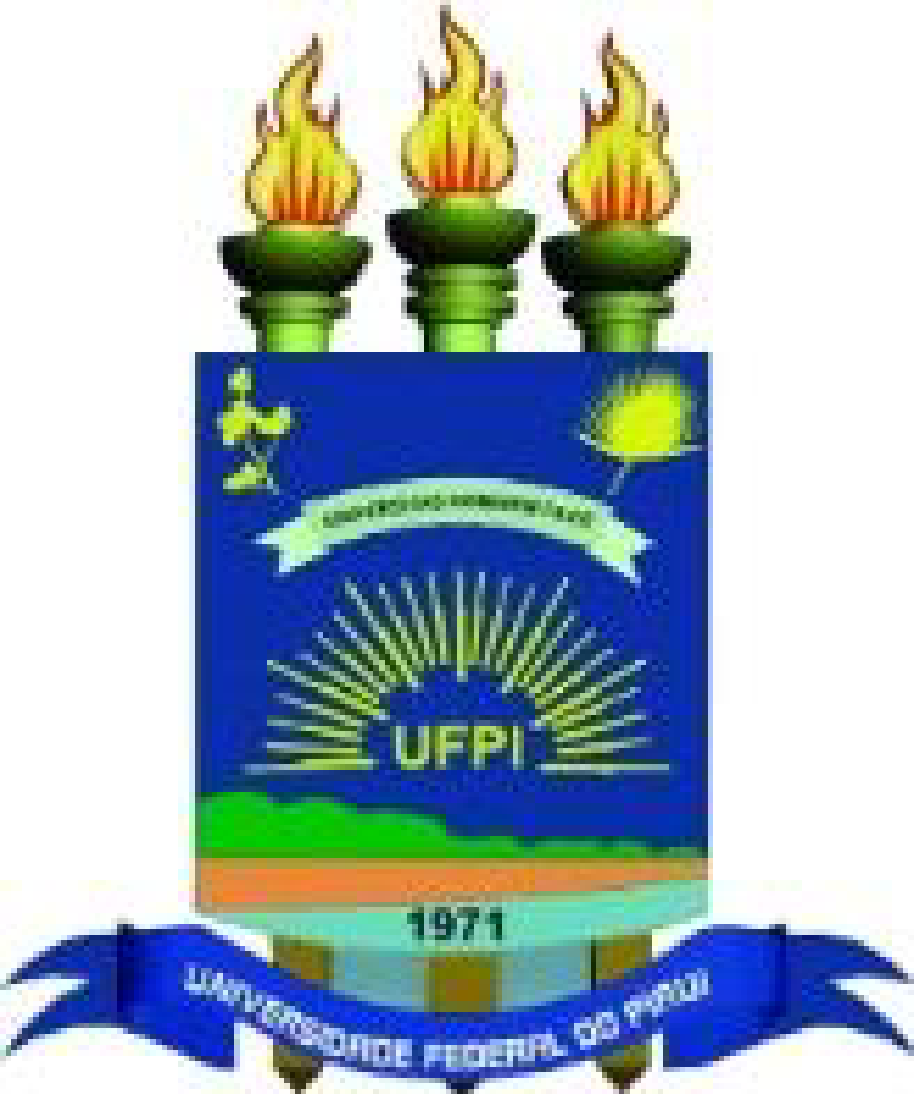 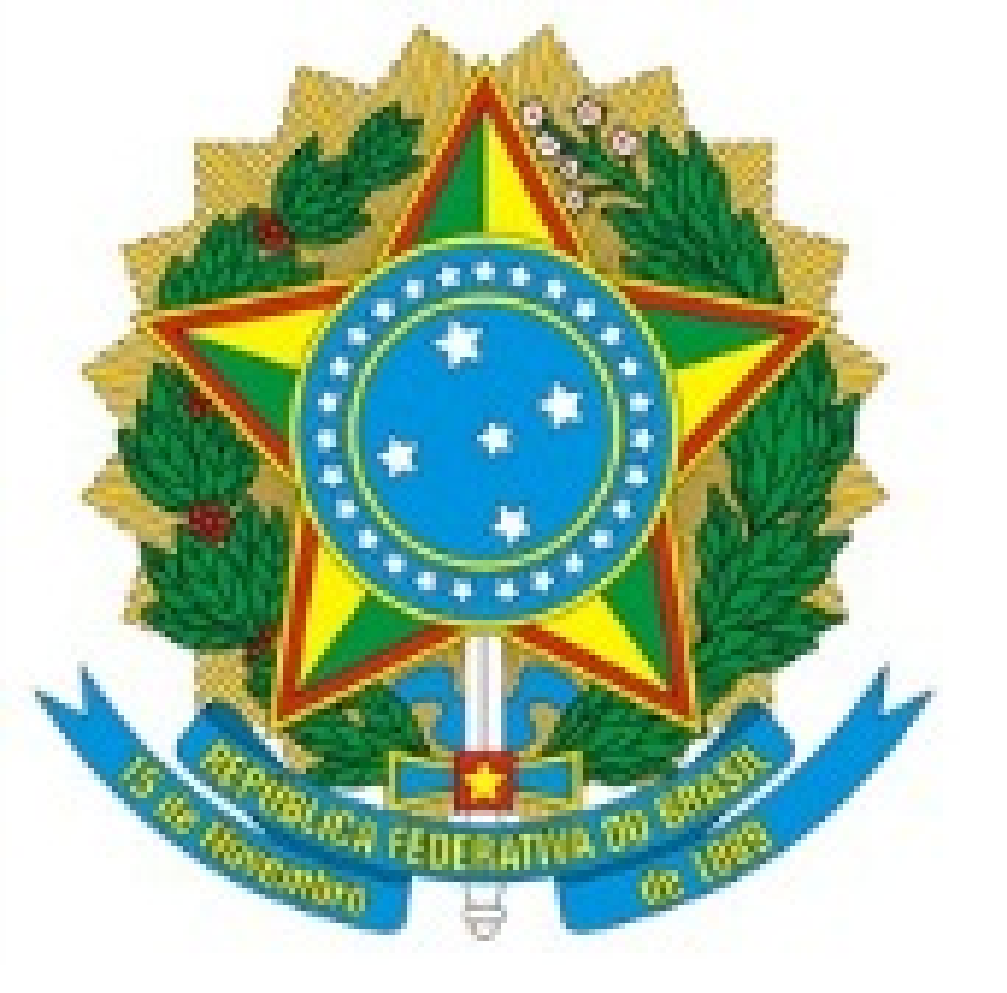 UNIVERSIDADE FEDERAL DO PIAUÍPRÓ-REITORIA DE ASSUNTOS ESTUDANTIS E COMUNITÁRIOSCOORDENADORIA DE ASSISTÊNCIA COMUNITÁRIANÚCLEO DE ACESSIBILIDADE DA UFPICampus Universitário Ministro Petrônio Portela, Bairro Ininga, Teresina, Piauí, Brasil;CEP 64049-550, SG – 14; Telefones: (86) 3215 5642/3215 5645;ANEXO XIICARACTERÍSTICAS DOS RECURSOS DE TECNOLOGIA ASSISTIVA CARACTERÍSTICAS DO GRAVADOR DE VOZ:-Tempo de gravação - Memória integrada com um tempo máximo de gravação de 1043 horas no modo LP (MP3 - 8 kbps)-Seleção de Cena- Escolha o tipo de gravação (música, reuniões, entrevistas, ditado) para a configuração das melhores definições.-Corte de ruído inteligente - Melhora o discurso humano para uma gama de audição muito mais nítida e reduz o ruído de fundo perturbador.-Marca de faixa - Adicione favoritos a cada gravação e avance/retroceda durante a reprodução.-Visor LCD - Gira facilmente as suas gravações com o visor LCD de matriz de pontos, com retro iluminação.-Gravação avançada - Operação por voz com sensibilidade do microfone alta/baixa e pastas para guardar e organizar as gravações.-Suporte de vários idiomas - Ativação para uso nos menus, mensagens e nomes das pastas (EN/DE/FR/ES/IT/RU).-Memória incorporada	4 GB;-Ligação a PC:	Sim-Microfone incorporado: Mono-Formato de gravação: mp3-Formato de reprodução: mp3-Tipo de bateria: AAA x2-Número máximo de ficheiros: 	495-Número máximo de ficheiros numa pasta: 99-Tipo de bateria (fornecido)	Pilha seca (alcalina, AAA)-Gravação-Filtro de corte:	Sim-Adicionar/substituir gravação:	Sim-Gravação operada por voz:	Sim-Monitor de gravação:	Sim-Tempo máx. gra. mp3 a 8 kbps (mono)	1043 horas 0 min.-Tem. máx. gra. mp3 a 48 kbps (mono)	173 horas 0 min.-Tempo máx. gravação mp3 a 128 kbps	65 horas 10 min.-Tempo máx. gravação mp3 a 192 kbps	43 horas e 25 min.-Dur. bateria para gra. mp3 a 8 kbps (mono)	32 horas-Dur. bateria para gra. mp3 a 48 kbps (mono)	27 horas-Dur. bateria para gra. mp3 a 128 kbps	23 horas-Dur. bateria para gra. mp3 a 192 kbps	21 horas-Resposta freq. mp3 a 8 kbps (mono)	75 - 3000 Hz-Resposta freq. mp3 a 48 kbps (mono)	75 - 10000 Hz-Resposta frequência mp3 a 128 kbps	75 - 15000 Hz-Resposta frequência mp3 a 192 kbps	75 - 15000 Hz -Reprodução e Edição-Digital Pitch Control (controlo da velocidade),Corte de ruído,Pesquisa fácil, Reprodução de alarme, Apagar, Proteger, Dividir, Mocher pastas/arquivos-Terminais de saída e entrada	-Tomada para auscultadores, entrada para microfone, porta USB-Tamanho e Peso-Dimensões (L x A x P)	 38,5 x 115,2 x 21,3 mm-Peso 72 gramas	CONTEÚDO DA EMBALAGEM:-Gravador de Voz Sony ICD-PX240-2 Pilhas AAA -Cabo USB-Software de Organização do Áudio (apenas para funcionamento com PC)CARACTERÍSTICAS DO KIT LUPAS - NAUUMA LUPA HORIZONTAL - Lupa em barra com aplicação de 2xUMA LUPA MANUAL SEM ILUMINAÇÃO ACOPLADA - Ampliação de 3xUMA LUPA DE APOIO - Ampliação de 7xUMA LUPA MANUAL COM ILUMINAÇÃO ACOPLADA - Ampliação de 9xUMA LUPA MANUAL COM ILUMINAÇÃO ACOPLADA - Ampliação de 11xUMA LUPA DE APOIO - Ampliação de 12,5xUMA MALETA CONTENDO O MATERIAL 